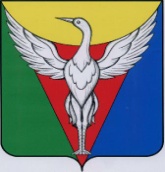 АДМИНИСТРАЦИЯ КОЧЕРДЫКСКОГО СЕЛЬСКОГО ПОСЕЛЕНИЯ ОКТЯБРЬСКОГО МУНИЦИПАЛЬНОГО РАЙОНАЧЕЛЯБИНСКОЙ ОБЛАСТИПОСТАНОВЛЕНИЕ ( проект)«Об утверждении правил содержания и места выпасасельскохозяйственных животных на территорииКочердыкского сельского поселения Октябрьского муниципального района Челябинской области».                   В соответствии с Федеральным законом  от 06.10.2003 г. №131-ФЗ «Об общих принципах организации местного самоуправления в Российской Федерации»,  Закона Челябинской области от 27.05.2010 года № 584-ЗО « Об административных правонарушениях в Челябинской области» и на основании Устава Кочердыкского сельского поселенияПОСТАНОВЛЯЕТ:1.      Утвердить Правила прогона и  выпаса  сельскохозяйственных животных  на территории Кочердыкского сельского поселения.2.    Настоящее постановление разместить на официальном сайте Кочердыкского  сельского поселения Октябрьского муниципального района Челябинской области в информационно- телекоммуникационной сети Интернет.3. Контроль за исполнением настоящего постановления оставляю за собой.Глава администрации Кочердыкского сельского поселения:                                                                                                Е.В. ГаврилюкПриложение 1к постановлению администрации  Кочердыкского сельского поселенияОт        №  Правила прогона и выпаса сельскохозяйственных животных на  территории Кочердыкского сельского поселения.Общие положенияНастоящее Правила в целях обеспечения охраны и рационального использования земель сельскохозяйственного назначения и земель населенных пунктов, сохранения и повышения плодородия земель сельскохозяйственного назначения, а также предотвращения причинения вреда здоровью людей, ущерба имуществу физических и юридических лиц устанавливают  требования к порядку прогона и выпаса сельскохозяйственных животных на территории Кочердыкского сельского поселения.  Положения настоящих Правил подлежат применению, если иное не установлено законодательством Российской Федерации. В настоящих Правилах прогона и выпаса используются следующие понятия:- сельскохозяйственных животные ( далее по тексту – животные) – включают в себя крупный рогатый скот ( коровы, буйволы, быки, телята), свиней, овец, коз, лошадей, домашнюю птицу т др. животных используемых в целях производства животноводческой, молочной и др. продукции;- безнадзорные животные – животные, бесконтрольно пребывающие вне специально отведенных для выпаса мест либо бесконтрольно передвигающиеся по территории населенного пункта;- Прогон животных – передвижение животных от места их постоянного нахождения до места выпаса и обратно.- Выпас животных – контролируемое пребывание сельскохозяйственных животных в специально отведенных местах;- потрава сельскохозяйственных угодий – порча, истребление посевов, трав;- повреждение сельскохозяйственных  насаждений- причинение вреда кроне, стволу, ветвям древесно- кустарниковых растений, их корневой системе, повреждение наземной части и корневой системы травянистых растений не влекущее прекращение рост;- уничтожение сельскохозяйственных насаждений – приведение сельскохозяйственных насаждений в полную непригодность, при которой они навсегда утрачивают свою хозяйственно – экономическую ценность и не могут быть использованы по своему назначению;- пастбища – земли в составе земель сельскохозяйственного назначения с травянистой растительностью, используемые для пастьбы животных.1.3.  Целью настоящих Правил прогона и выпаса является упорядочение прогона и выпаса домашних животных на территории Кочердыкского сельского поселения, создание условий исключающих потраву посевов, зеленых насаждений  улиц, порчу, снижение  количества и качества, находящегося в поле урожая сельскохозяйственных культур, причинение вреда здоровью людей и ущерба имуществу физических и юридических лиц.Владелец домашнего сельскохозяйственного животного имеет право приобретать и отчуждать домашних  сельскохозяйственных  животных  ( в том числе путем продажи, дарения, мены) с соблюдением порядка предусмотренного настоящими Правилами прогона и выпаса, а также по согласованию с ветеринарной службой района; Владелец сельскохозяйственных животных обязан:Не допускать свободного выпаса и бродяжничества сельскохозяйственных животных на территории Кочердыкского сельского поселения .3.2.Соблюдать правила прогона по населенному пункту и выпаса сельскохозяйственных животных, не создавая помехи движению транспортных средств на автомобильных дорогах общего пользования;3.3.Не допускать загрязнение  тротуаров, дворов, улиц, площадей , парков и других общественных мест отходами жизнедеятельности сельскохозяйственных животных. Загрязнение животными экскрементами указанных мест немедленно устраняются его владельцами.3.4. В целях защиты поверхностных, подземных вод и почв от загрязнения продуктами жизнедеятельности животных, профилактики и борьбы  с инфекционными болезнями животных, а также болезнями, общими для человека и животных, обеспечить содержание и уход за животными в соответствии с действующими ветеринарно- санитарными правилами и нормами.3.5.Выполнять иные требования, установленные законодательством.Прогон и выпас сельскохозяйственных животных.Прогон осуществляется под обязательным присмотром владельцев сельскохозяйственных животных либо лиц ими уполномоченных.4.2.Выпас сельскохозяйственных животных осуществляется в специально отведенных местах пастьбы- пастбищах под присмотром владельцев или лиц ими уполномоченных – пастухами. Места выпаса устанавливаются администрацией Кочердыкского сельского поселения.4.3.В случае невозможности организации выпаса и прогона поголовья сельскохозяйственных животных в стаде под контролем пастуха либо выпаса единичных сельскохозяйственных животных под контролем пастуха владельцы сельскохозяйственных животных обязаны самостоятельно осуществлять  выпас обеспечивать содержание сельскохозяйственных в приспособленных для этого помещениях во дворах ( личных подворьях) без выгона на пастбище.5.К нарушениям Правил прогона и выпаса относятся:- оставление без присмотра сельскохозяйственных животных при осуществлении прогона и выпаса;- контролируемый выпас за пределами специально отведенных для данной цели мест, в том числе на территориях общего пользования и травянистой растительностью.6. Безнадзорные  сельскохозяйственные животные обнаруженные в момент потравы сенокосов, посевов и иных сельскохозяйственных угодий , а также повреждения или уничтожения насаждений, имущества, могут быть задержаны. Порядок установления владельца данных животных и их содержания в период розыска владельца определяется в соответствии с гражданским законодательством.7.  Ответственность владельцев животных.7.1.  Граждане и юридические лица обязаны соблюдать требования настоящих Правил прогона и выпаса. За несоблюдение  настоящих Правил граждане и юридические лица  несут административную ответственность.7.2. В случае причинения безнадзорным животным материального ущерба в результате потравы, вытаптывания клумб, порчи зеленых насаждений, имущества собственник ( владелец) несет ответственность в соответствии с гражданским законодательством. от  .                         № 